LGFA Interfirms Blitz 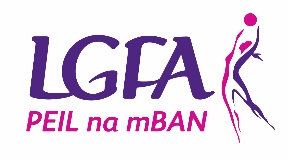 Saturday 5th October 2024GAA National Games Development Centre, Blanchardstown, DublinEntry Form	Organisation: _________________________________ County: ______________________Contact Name: _________________________________________________Phone 	______________________ (Work)    ______________________ (Mobile)Email:    	____________________________________________________________Mobile and email must be provided Please note your contact details will be held on file by the LGFA until completion of the Interfirms event for the purpose of forwarding relevant information to you relating to the event i.e. date, venue, timing, car parking, etc. Our Privacy notice is available at http://ladiesgaelic.ie/data-protection-and-gdpr/Team Colours: (i) _________________________________________________________                         (ii) _____________________________________________  Section You Want to Enter:      Recreational			Competitive		Please note each team must bring 2 sets of different coloured jerseys, or bibs, and 2 colour sets must be provided above.  Entry fee of €100 to be returned with this form not later than Friday 30th August 2024Payment details (Payment will not be taken until your Place Confirmed in Competition)Cheque:  			Credit Card: Card Number: ____________________________________________Expiry Date:	    _____________		CVV: ___________Signed: _________________________________ 	Date: 	_______________________________Please complete & submit electronically to: Vinny Whelan - vincent.whelan@lgfa.ie 0871821668Please ensure that you have fully completed form and you have entered the correct section.       Submission of this form does not guarantee a place. Cheques made payable to Ladies Gaelic Football Association and posted to: Vinny Whelan, LGFA, Croke Park, Dublin 3